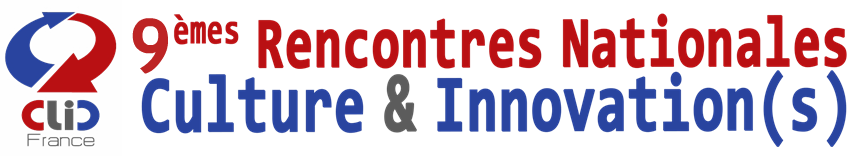 http://rnci.clicfrance.fr/Entreprise :....................................................................... Adresse :..........................................................................................................................Code Postal :........................  Ville :...............................................................REPRÉSENTÉE  PAR Prénom :.................................................... Nom :.............................................................Fonction dans l’entreprise :............................................................................................Téléphone :................................ Télécopieur :...............................Adresse mail :................................................................................Souhaite inscrire à la journée du mercredi 26 septembre 20181er participantPrénom :.................................................... Nom :.............................................................Adresse mail :................................................................................2ème participantPrénom :.................................................... Nom :.............................................................Adresse mail :................................................................................3ème participantPrénom :.................................................... Nom :.............................................................Adresse mail :................................................................................Tarif (Déjeuner buffet inclus) :	    Entreprise :  	         235 euros TTC (195,83€ HT) par personne Tout participant supplémentaire de l'entreprise bénéficie d’un tarif réduit de 20%, soit 188 euros TTC (170,90€ HT) par personne supplémentaire.Montant de l'inscription :1er participant :		1	x 235€	Nombre de participants supplémentaires :		…	x 188€Total :				...Signature :							Cachet de l’entreprise :Pour que l’inscription soit prise en compte, ce formulaire doit être complété et envoyé par mailAVANT LE MERCREDI 19 SEPTEMBRE 2018Par mail à rnci2018@club-innovation-culture.fr Pour que l’inscription soit définitive, le paiement doit avoir été effectué par chèque avant le 21/09/2018Une facture sera envoyée à réception du paiement.